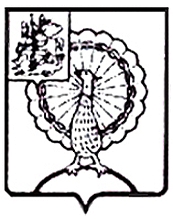 Совет депутатов городского округа СерпуховМосковской областиРЕШЕНИЕВ соответствии с Бюджетным кодексом Российской Федерации, на основании Устава муниципального образования «Городской округ Серпухов Московской области», Совет депутатов городского округа Серпуховрешил:           1. Внести в решение Совета депутатов города Серпухова от 30.11.2015г. №39/5 «О бюджете города Серпухова на 2016 год и на плановый период 2017 и 2018 годов» следующие изменения :             1.1. Пункт 1 статьи 1 изложить в следующей редакции:           «1. Утвердить основные характеристики городского бюджета на 2016 год :а) общий объем доходов городского бюджета в сумме  3 340 933,0 тыс. рублей, в том числе объем межбюджетных трансфертов, получаемых из других бюджетов бюджетной системы Российской Федерации, в сумме 1 770 916,1 тыс. рублей;б) общий объем расходов городского бюджета в сумме 3 480 007,9            тыс. рублей;в) дефицит городского бюджета в сумме  139 074,9  тыс. рублей.».           1.2. Пункт 3 статьи 1 изложить в следующей редакции: «3. Утвердить общий объем бюджетных ассигнований, направляемых на исполнение публичных нормативных обязательств на 2016 год в сумме          124 648,4 тыс. рублей, на 2017 год в сумме 121 754,9 тыс. рублей и на 2018 год в сумме 112 421,1 тыс. рублей.».            1.3. Пункт 4 статьи 12 изложить в следующей редакции:                 «4.Установить предельный объем муниципального долга города Серпухова на 2016 год в размере 966 988 тыс. рублей, на 2017 год в размере 786 649,7 тыс. рублей и на 2018 год в размере 830 223,1 тыс. рублей.».          1.4. Статью 13 изложить в следующей редакции:      «        Статья 13Установить предельный объем заимствований города Серпухова в течение 2016 года в сумме 966 988,0 тыс. рублей, 2017 года в сумме 786 649,7 тыс. рублей, 2018 года в сумме  830 223,1 тыс. рублей.».           1.5. Пункт 1 статьи 17 изложить в следующей редакции:       «1. Утвердить объем бюджетных ассигнований муниципального Дорожного фонда города Серпухова:на 2016 год в размере 249 077,2 тыс. рублей,на 2017 год в размере 82 837,6 тыс. рублей,на 2018 год в размере 88 161,6 тыс. рублей.».           1.6. Утвердить изменения объема поступлений доходов в городской бюджет на 2016г., установленных ст.3 и приложением №1 «Поступления доходов в бюджет города Серпухова на 2016 год» к решению Совета депутатов города Серпухова от 30.11.2015г. №39/5 «О бюджете города Серпухова на 2016 год и на плановый период 2017 и 2018 годов»,  в соответствии с приложением №1 к настоящему решению.   1.7. Внести изменения в приложение №1 «Поступления доходов в бюджет города Серпухова на 2016 год» к решению Совета депутатов города Серпухова от 30.11.2015г. №39/5 «О бюджете города Серпухова на 2016 год и на плановый период 2017 и 2018 годов»,   изложив его в новой редакции согласно приложению №2 к настоящему решению.1.8. Утвердить изменения расходов городского бюджета на 2016 год, установленных ст.3 и приложением №4 «Распределение бюджетных ассигнований по разделам, подразделам, целевым статьям(муниципальным программам города Серпухова и непрограммным направлениям деятельности), группам и подгруппам видов расходов классификации расходов бюджета города Серпухова на 2016 год» к решению Совета депутатов города Серпухова от 30.11.2015г. №39/5 «О бюджете города Серпухова на 2016 год и на плановый период 2017 и 2018 годов»,  в соответствии с  приложением №3 к настоящему решению.             1.9. Внести изменения в приложение №4 «Распределение бюджетных ассигнований по разделам, подразделам, целевым статьям(муниципальным программам города Серпухова и непрограммным направлениям деятельности), группам и подгруппам видов расходов классификации расходов бюджета города Серпухова на 2016 год» к решению Совета депутатов города Серпухова от 30.11.2015г. №39/5 «О бюджете города Серпухова на 2016 год и на плановый период 2017 и 2018 годов», изложив его в новой редакции согласно приложению №4 к настоящему решению.           1.10. Утвердить изменения ведомственной структуры расходов городского бюджета на 2016 год, установленной ст.3 и приложением №6 «Ведомственная структура расходов бюджета города Серпухова на 2016 год» к решению Совета депутатов города Серпухова от 30.11.2015г. №39/5 «О бюджете города Серпухова на 2016 год и на плановый период 2017 и 2018 годов»  в  соответствии  с приложением  №5  к  настоящему  решению.           1.11. Внести изменения в приложение № 6 «Ведомственная структура расходов бюджета города Серпухова на 2016 год» к решению Совета депутатов города Серпухова от 30.11.2015г. №39/5 «О бюджете города Серпухова на 2016 год и на плановый период 2017 и 2018 годов», изложив его в новой редакции согласно приложению №6 к настоящему решению.           1.12. Утвердить изменения расходов городского бюджета по целевым статьям (муниципальным программам города Серпухова и непрограммным направлениям деятельности), группам и подгруппам видов расходов классификации расходов бюджета города Серпухова на 2016 год, установленной ст.3 и приложением №8 «Распределение бюджетных ассигнований по целевым статьям (муниципальным программам города Серпухова и непрограммным направлениям деятельности), группам и подгруппам видов классификации расходов бюджета города Серпухова на 2016 год» к решению Совета депутатов города Серпухова от 30.11.2015г. №39/5 «О бюджете города Серпухова на 2016 год и на плановый период 2017 и 2018 годов»  в  соответствии  с приложением  №7  к  настоящему  решению.            1.13. Внести изменения в приложение № 8 «Распределение бюджетных ассигнований по целевым статьям (муниципальным программам города Серпухова и непрограммным направлениям деятельности), группам и подгруппам видов классификации расходов бюджета города Серпухова на 2016 год» к решению Совета депутатов города Серпухова от 30.11.2015г. №39/5 «О бюджете города Серпухова на 2016 год и на плановый период 2017 и 2018 годов», изложив его в новой редакции согласно приложению №8 к настоящему решению.             1.14. Внести изменения в приложение №10 «Программа муниципальных внутренних заимствований города Серпухова на 2016 год»  к решению Совета депутатов города Серпухова от 30.11.2015г. №39/5 «О бюджете города Серпухова на 2016 год и на плановый период 2017 и 2018 годов», изложив его в новой редакции согласно приложению №9 к настоящему решению.            1.15.  Утвердить изменения источников внутреннего финансирования дефицита городского бюджета на 2016 год, установленных ст.16 и приложением №12 «Источники внутреннего финансирования дефицита бюджета города Серпухова на 2016 год» к решению Совета депутатов города Серпухова от 30.11.2015г. №39/5 «О бюджете города Серпухова на 2016 год и на плановый период 2017 и 2018 годов», в соответствии с  приложением №10 к настоящему решению.             1.16. Внести изменения в приложение №12 «Источники внутреннего финансирования дефицита бюджета города Серпухова на 2016 год»  к решению Совета депутатов города Серпухова от 30.11.2015г. №39/5 «О бюджете города Серпухова на 2016 год и на плановый период 2017 и 2018 годов», изложив его в новой редакции согласно приложению №11 к настоящему решению.            2. Направить настоящее решение Главе городского округа Серпухов  Д.В. Жарикову для подписания и опубликования (обнародования).              3. Настоящее решение вступает в силу с момента подписания.            4. Контроль за выполнением данного решения возложить на постоянную депутатскую комиссию по бюджету, финансам, муниципальной собственности и развитию предпринимательства (Ковшарь О.С.).Председатель Совета депутатов                                                      И.Н. ЕрмаковГлава городского округа                                                                 Д.В. ЖариковПодписано Главой городского округа30.12.2016№  150/17  от  27.12.2016 О внесении изменений в решение Совета депутатов города Серпухова от 30.11.2015г. № 39/5 «О бюджете города Серпухова на 2016 год и на плановый период 2017 и 2018 годов» 